İLGİLİ MAKAMAYüksekokulumuz öğrencilerinin öğrenim süresi sonuna kadar kuruluş ve işletmelerde staj yapma zorunluluğu bulunmaktadır. Yükseköğrenimleri sırasında zorunlu staja tâbi tutulan öğrenciler hakkında iş kazası ve meslek hastalığı sigortası uygulanmakta olup, zorunlu staja tâbi tutulan öğrenciler için öğrenim gördükleri yükseköğretim kurumu tarafından prim ödemeleri yapılmaktadır.Aşağıda bilgileri yer alan öğrencimizin stajını 30 iş günü süreyle kurumunuzda yapması için göstereceğiniz ilgiye teşekkür ederiz.Yüksekokul SekreteriÖĞRENCİNİN KİMLİK ve ADRES BİLGİLERİ STAJ YAPILAN KURUMUN BİLGİLERİİŞVEREN VEYA YETKİLİNİN BİLGİLERİNOT: Bu form 2 (iki) nüsha olarak hazırlanacaktır. 1 (bir) nüshasının program başkanlığına, diğer nüshası da staj yapılacak kurum/kuruluşa telim edilmesi gerekmektedir. FRM-0280; Yayın Tarihi: 04.12.2023; Revizyon Tarihi: 04.12.2023; Revizyon No:00; Sayfa No: 1/1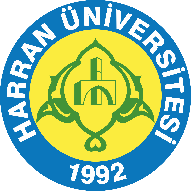 T.C.HARRAN ÜNİVERSİTESİ…………………….. MESLEK YÜKSEKOKULUSTAJ BAŞVURU FORMUT.C. Kimlik No.Cep TelefonuAdı-SoyadıYüksekokul No/SınıfMahalle/SemtSokakDış Kapıİç KapıİliİlçeCep NoPosta KoduEv TelefonuE-PostaS.S.K. No (varsa belirtiniz)AdıAdresiÜretim/Hizmet AlanıTelefon NoFaks No.E-postaWeb AdresiStaja Başlama TarihiBitiş TarihiSüresi (gün)30 iş günüAdı SoyadıGörev ve Unvanıİmza / Kaşeİmza / KaşeE-posta adresiİmza / Kaşeİmza / KaşeTarihİmza / Kaşeİmza / KaşeÖĞRENCİNİN İMZASIÖĞRENCİNİN İMZASIPROGRAM BAŞKANI ONAYIPROGRAM BAŞKANI ONAYIYÜKSEKOKUL ONAYIYÜKSEKOKUL ONAYIBelge üzerindeki bilgilerin doğru olduğunu bildirir, staj yapacağımı taahhüt ettiğim adı geçen firma ile ilgili staj evraklarının hazırlanmasını saygılarımla arz ederim.Tarih:Belge üzerindeki bilgilerin doğru olduğunu bildirir, staj yapacağımı taahhüt ettiğim adı geçen firma ile ilgili staj evraklarının hazırlanmasını saygılarımla arz ederim.Tarih:İlgili öğrencinin transkript incelenmesi yapılmış olup staj yapması uygundur.Tarih:İlgili öğrencinin transkript incelenmesi yapılmış olup staj yapması uygundur.Tarih:Tarih:Tarih: